Lesson7
Grade8
Teacher- Monika Ignasiak

Topic: Life in occupied Warsaw based on "Stones for the Lair" by Aleksander Kamiński

OBJECTIVES RESULTING FROM THE PROGRAM BASIS. PUPIL:

• searches for necessary information in the text (I.2.1),

• uses elements of history knowledge in the interpretation of literary texts (I.1.10),

• describes the experiences of literary heroes (bases 4-6, I.1.16),

• developing an attitude of respect for the past as the basis of national identity (goals
general, I. 5).Resourses: compter with internet access, multimedia projektor,Web tools: power point, powtoonLekcja7Klasa 8Nauczyciel - Monika IgnasiakTemat: Życie w okupowanej Warszawie na podstawie "Kamieni na szaniec" Aleksandra Kamińskiego CELE WYNIKAJĄCE Z PODSTAWY PROGRAMOWEJ. UCZEŃ:• wyszukuje w tekście potrzebne informacje (I.2.1),• wykorzystuje w interpretacji tekstów literackich elementy wiedzy o historii (I.1.10),• określa doświadczenia bohaterów literackich (podstawa 4–6, I.1.16),• kształcenie postawy szacunku dla przeszłości jako podstawy tożsamości narodowej (celeogólne, I. 5).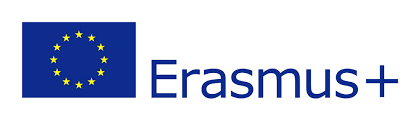 Smart school for smart age Lesson 7- literature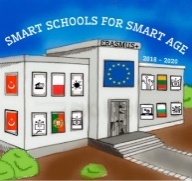 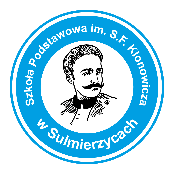 